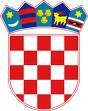 REPUBLIKA HRVATSKAKRAPINSKO ZAGORSKA ŽUPANIJAGRAD ZLATARJEDINSTVENI UPRAVNI ODJELODSJEK ZA PRORAČUN I FINANCIJEKLASA:400-06/21-01/20URBROJ: 2211/01-04-03-21-2Zlatar, 07. prosinca 2021.                                                                                             GRAD ZLATARGRADONAČELNIKPREDMET: Nacrt II. izmjene i dopune Proračuna Grada Zlatara za 2021. godinuprijedlogTemeljem članka 39.stavka 2. Zakona o proračunu („Narodne novine“ broj 87/08, 136/12, 15/15), a odnosi se na Izmjene i dopune proračuna, Odsjek za proračun i financije Jedinstvenog upravnog odjela Grada Zlatara dostavlja gradonačelnici na razmatranje nacrt prijedloga II. izmjene i dopune Proračuna Grada Zlatara za 2021. godinu te predlaže da isti uputi na donošenje Gradskom vijeću.U privitku:- Nacrt prijedloga II. izmjene i dopune Proračuna Grada Zlatara za 2021. godinu- Odluka o izmjeni Odluke o izvršenju Proračuna Grada Zlatara za 2021. godinu- BilješkePROČELNIKdr.sc. Mladen Krušelj